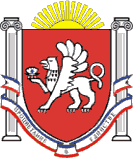 РЕСПУБЛИКА КРЫМ НИЖНЕГОРСКИЙ РАЙОНЕМЕЛЬЯНОВСКИЙ СЕЛЬСКИЙ СОВЕТ30 – я сессия I созываРЕШЕНИЕ23 марта 2017 года                                №6                              с.Емельяновка Об утверждении Порядка создания особо охраняемыхприродных территорий местного значения в Емельяновском сельском поселении Нижнегорского района Республики Крым. На основании ч. 2 ст. 23-1, ч.2 ст. 23-2 Закона Республики Крым от 10.11.2014 № 5-ЗРК/2014 «Об особо охраняемых природных территориях Республики Крым» Емельяновский сельский совет решил:1. Утвердить Порядок создания особо охраняемых природных территорий местного значения в Емельяновском сельском поселении Нижнегорского района Республики Крым (далее - Порядок) согласно приложению к настоящему решению.2. Контроль за исполнением настоящего решения возложить на постоянную комиссию по вопросам коммунальной собственности и земельным вопросам.       3. Разместить настоящее решение на официальном сайте администрации Емельяновского сельского поселения http://emel-sovet.ru/ 4. Настоящее решение вступает в силу со дня его опубликования.ПредседательЕмельяновского сельского совета  -глава  администрации                Емельяновского сельского поселения                                 Л.В. ЦапенкоПриложениек решению Емельяновского сельского совета Нижнегорского района Республики Крымот 23.03. 2017г. №6ПОРЯДОКСОЗДАНИЯ ОСОБО ОХРАНЯЕМЫХ ПРИРОДНЫХ ТЕРРИТОРИЙМЕСТНОГО ЗНАЧЕНИЯ В ЕМЕЛЬЯНОВСКОМ СЕЛЬСКОМ ПОСЕЛЕНИИ НИЖНЕГОРСКОГО РАЙОНА РЕСПУБЛИКИ КРЫМ1. Настоящий Порядок разработан в соответствии с Федеральными законами от 14 марта 1995 года № 33-ФЗ «Об особо охраняемых природных территориях», ч. 2 ст. 23-1, ч.2 ст. 23-2 Закона Республики Крым от 10.11.2014 № 5-ЗРК/2014 «Об особо охраняемых природных территориях Республики Крым», в целях регулирования отношений в сфере создания особо охраняемых природных территорий местного значения в Емельяновском сельском поселении Нижнегорского района Республики Крым.2. Особо охраняемые природные территории местного значения создаются решением администрации муниципального образования Емельяновское сельское поселение Нижнегорского района Республики Крым (далее – администрация сельского поселения) по предложениям органов государственной власти, органов местного самоуправления, юридических лиц, граждан и общественных объединений.Граждане и юридические лица, заинтересованные в создании особо охраняемых природных территорий местного значения, подают в органы местного самоуправления соответствующее заявление с приложением пояснительной записки, обосновывающей необходимость образования особо охраняемой природной территории местного значения, схемы ее размещения с указанием границ.3. Администрация Емельяновского сельского поселения в течение 30 календарных дней со дня получения заявления принимает решение о возможности создания особо охраняемой природной территории местного значения.При решении вопроса создания особо охраняемой природной территории местного значения администрацией Емельяновского сельского поселения определяется соответствие данной территории значениям, установленным действующим законодательством для особо охраняемых природных территорий, а также соответствие размещения проектируемой особо охраняемой природной территории требованиям градостроительного законодательства.Основанием для отказа в создании особо охраняемой природной территории местного значения является отсутствие или недостаточность документов, предусмотренных абзацем 2 пункта 2 настоящего Порядка, либо несоответствие территории значениям, установленным действующим законодательством для особо охраняемых природных территорий.4. Администрация Емельяновского сельского поселения готовит финансово-экономическое заключение об организации особо охраняемой природной территории местного значения с указанием необходимых затрат, в том числе размера компенсации убытков, возникающих в связи с изъятием земель и (или) ограничением хозяйственной деятельности в случаях, предусмотренных действующим законодательством.Финансирование мероприятий, связанных с созданием особо охраняемых природных территорий местного значения, осуществляется из бюджета администрации Емельяновского сельского поселения и иных не запрещенных законодательством источников.5. Администрация Емельяновского сельского поселения создает особо охраняемые природные территории местного значения на земельных участках, находящихся в собственности Емельяновского сельского  поселения.В случае если создаваемая особо охраняемая природная территория местного значения будет занимать более чем пять процентов от общей площади земельных участков, находящихся в собственности Емельяновского сельского поселения, решение о создании особо охраняемых природных территорий местного значения администрация Емельяновского сельского поселения согласовывает с уполномоченным органом исполнительной власти Республики Крым в сфере охраны окружающей среды и природопользования.6. Создание особо охраняемых природных территорий местного значения может осуществляться как с изъятием земельных участков, так и без изъятия у собственников, владельцев и пользователей этих участков.7. Администрация Емельяновского сельского поселения определяет цели, задачи создания особо охраняемой природной территории местного значения, границы и режим особой охраны особо охраняемой природной территории местного значения.8. Упразднение особо охраняемых природных территорий местного значения, изменение границ и режима особой охраны особо охраняемых природных территорий местного значения осуществляется в том же порядке, что их создание.9. Администрация Емельяновского сельского поселения осуществляет муниципальный контроль в области использования и охраны особо охраняемых природных территорий местного значения.10. Координация деятельности в области организации и функционирования особо охраняемых природных территорий местного значения осуществляется уполномоченным органом исполнительной власти Республики Крым в сфере охраны окружающей среды и природопользования в рамках компетенции.11. Администрация Емельяновского сельского поселения в соответствии с действующим законодательством предоставляет сведения о созданной особо охраняемой природной территории местного значения в 30-дневный срок в уполномоченный орган исполнительной власти Республики Крым в сфере охраны окружающей среды и природопользования с целью ведения государственного кадастра особо охраняемых природных территорий регионального и местного значения.